Strom aus Wärme (Prinzip)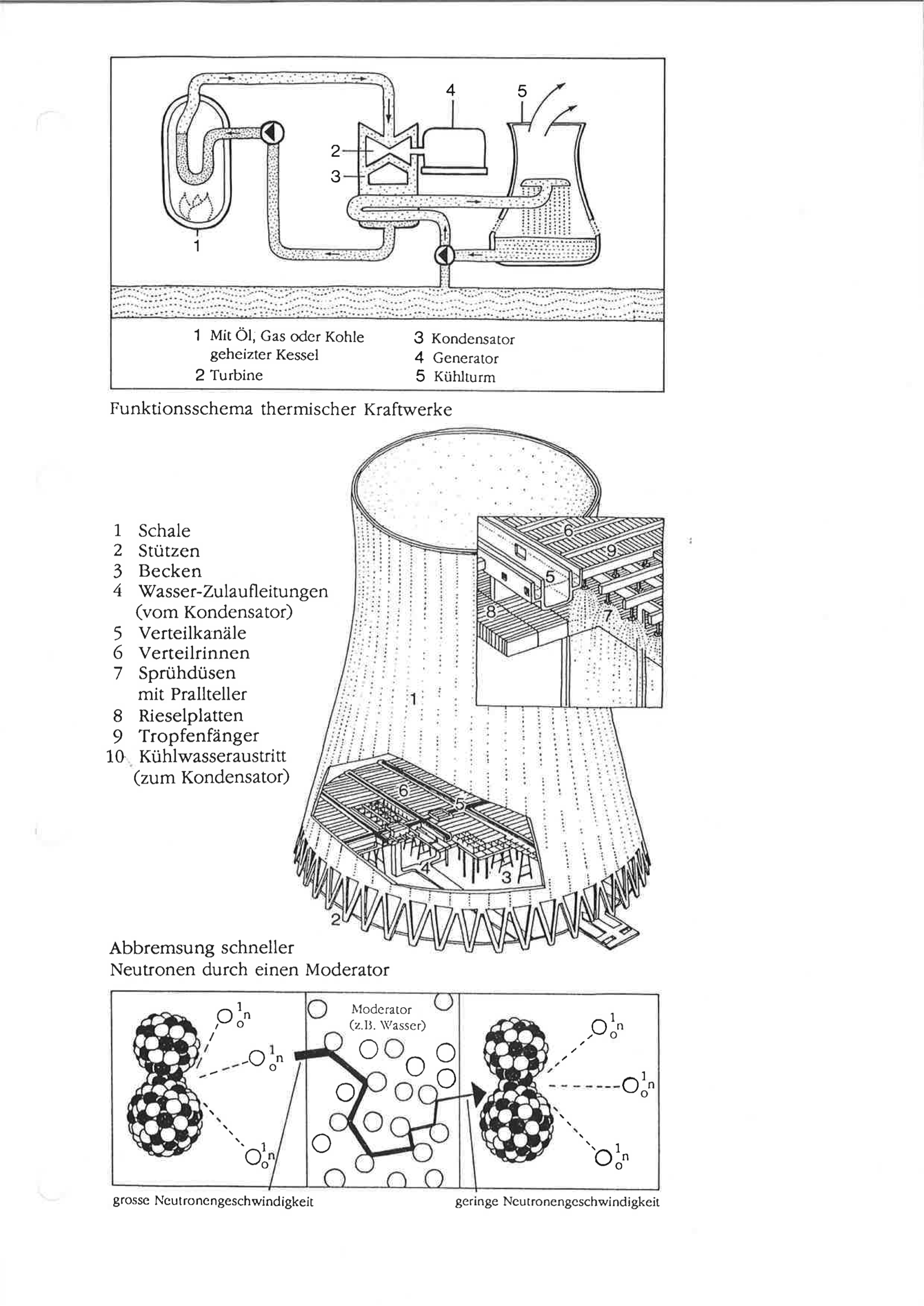 Quelle: PSR/IPPNW1 Mit Öl, Gas oder Kohle geheizter Kessel2 Turbine3 Kondensator4 Generator5 KühlturmAlle Kraftwerke, die aus Wärme Strom erzeugen, arbeiten nach dem gleichen Prinzip:Eine Wärmequelle verwandelt Wasser in Wasserdampf. Der Dampf treibt eine Turbine an und diese einen Generator. Der Generator erzeugt Strom.Im Atomkraftwerk dient die Spaltung von Urankernen als Wärmequelle.